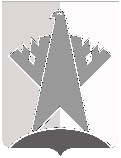 ДУМА СУРГУТСКОГО РАЙОНАХанты-Мансийского автономного округа - ЮгрыРЕШЕНИЕ«22» ноября 2019 года                                                                                                               № 758     г. СургутДума Сургутского района решила:Внести в приложение 2 к решению Думы Сургутского района от 24 мая 2016 года № 927 «Об утверждении перечня показателей оценки деятельности главы Сургутского района и администрации Сургутского района» следующие изменения:1. Подпункт 6 пункта 1 раздела «Департамент финансов» изложить в следующей редакции:2. Пункт 2 раздела «Департамент управления муниципальным имуществом и жилищной политики» изложить в следующей редакции:3. Решение вступает в силу со дня его подписания, за исключением пункта 1, который вступает в силу с 01 января 2020 года.Председатель Думы Сургутского района 				                                           А.П. СименякО внесении изменений в решение Думы Сургутского района от 24 мая 2016 года № 927 «Об утверждении перечня показателей оценки деятельности главы Сургутского района и администрации Сургутского района»«6. Соблюдение ограничений по величине муниципального долга, установленных бюджетным законодательством Российской Федерации, да/нет:объём муниципального долга в соответствии со статьей 107 Бюджетного кодекса Российской Федерации, тыс. рублей;муниципальный долг на 01 января, сложившийся по данным годового отчёта, тыс. рублей ».««2.Осуществление отдельных государственных полномочий в соответствии с Законом Ханты-Мансийского автономного округа – Югры от 09 июня 2009 года № 86-оз «О дополнительных гарантиях и дополнительных мерах социальной поддержки детей-сирот и детей, оставшихся без попечения родителей, лиц из числа детей-сирот и детей, оставшихся без попечения родителей, усыновителей, приёмных родителей в Ханты-Мансийском автономном округе – Югре»Количество предоставленных 
жилых помещений специализированного жилищного фонда по договорам найма специализированного жилого помещения детям-сиротам и детям, оставшимся без попечения родителей, лицам из числа детей-сирот и детей, оставшихся без попечения родителей, лицам, которые относились к категории детей-сирот и детей, оставшихся без попечения родителей, лицам из числа детей-сирот и детей, оставшихся без попечения родителей, и достигли возраста 23 лет, единиц ».